Środa 14.04.2021r Temat: Czego potrzebują rośliny do życia? 1. Opowiadanie „O żółtym tulipanie” M. Różyczka: przeczytajcie opowiadanie. Proszę, aby dziecko odpowiedziało na pytania do tekstu: W ciemnym domku pod ziemią mieszkał mały Tulipanek. Maleńki Tulipan, jak wszystkie małe dzieci, spał całymi dniami. Wokoło było bowiem bardzo cicho i ciemno. Pewnego dnia obudziło go lekkie pukanie do drzwi. Kto tam? - zapytał obudzony ze snu Tulipanek.  To ja. Deszczyk. Chcę wejść do ciebie. Nie bój się maleńki. Otwórz.  Nie, nie chcę. Nie otworzę. –powiedział Tulipanek i odwróciwszy się na drugą stronę, znów smacznie zasnął.  Po chwili mały Tulipanek znów usłyszał pukanie.  Puk! Puk! Puk!  Kto tam?  To ja. Deszcz. Pozwól mi wejść do swego domku.  Nie, nie chcę, abyś mnie zamoczył. Pozwól mi spać spokojnie.  Po pewnym czasie Tulipanek usłyszał znów pukanie i cieniutki, miły głosik wyszeptał:  Tulipanku, puść mnie!  Ktoś ty?  Promyk słoneczny – odpowiedział cieniutki głosik.  O, nie potrzebuję cię. Idź sobie.  Ale promyk słoneczny nie chciał odejść. Po chwili zajrzał do domu tulipanowego przez dziurkę od klucza i zapukał.  Kto tam puka? –zapytał zżółkły ze złości Tulipanek.  To my Deszcz i Słońce. My chcemy wejść do ciebie!  Wtedy Tulipanek pomyślał:  „Ha, muszę jednak otworzyć, bo dwojgu nie dam rady”. i otworzył. Wtedy Deszcz i Promyk wpadli do domu tulipanowego. Deszcz chwycił przestraszonego Tulipanka za jedną rękę, Promyk słońca za drugą i unieśli go wysoko, aż p od sam sufit. Mały żółty Tulipanek uderzył główką o sufit swego domku i przebił go ... I, o dziwo znalazł się w śród pięknego ogrodu, na zielonej trawce. Była wczesna wiosna. Promyki Słońca padały na żółtą główkę Tulipanka. a rano przyszły dzieci i zawołały:  Patrzcie! Pierwszy żółty tulipan zakwitł dzisiaj z rana! Pytania do opowiadania:  Gdzie mieszkał tulipanek? kto odwiedził najpierw tulipana?  czy tulipanek wpuścił do swojego mieszkania deszczyk? Dlaczego nie?  kto przyszedł potem do tulipana? czy tulipan otworzył drzwi deszczykowi?  kto zobaczył tulipana?  co powiedziały dzieci? Prezentacja sylwety tulipana, - oglądanie części rośliny (podziemna, nadziemna), nazywanie części (cebulka,korzenie, łodyga, liście, płatki). Jeśli istnieje taka możliwość prezentacja żywego okazu.  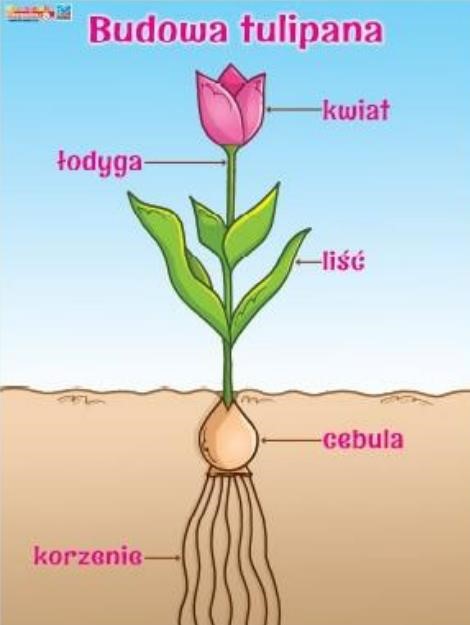 Kwiat – zabawa ruchowa. Dzieci naśladują rozwijanie się kwiatów. Kwiaty są w pąkach (dzieci) wykonują siad skulny na hasło „Słonko się budzi” - bardzo wolno podnoszą głowy i ręce do góry, wstają rozchylają ręce na bok, naśladując rozchylające się płatki. Rozmowa z dzieckiem n/t czego rośliny potrzebują do życia? Kształtowanie opiekuńczej postawy wobec roślin poprzez praktyczne działanie, związane z dbaniem i pielęgnacją samodzielnie posadzonych roślin. (Zachęcam do wspólnego zasadzenia z dzieckiem roślinki. Będzie miało okazję obserwować jej wzrost oraz dbać o nią). 